Задания для дистанционного обучения по информатике на 18.06.2020 г.________________________________________________________Преподаватель: Бондарева Е.А.Почта: elen.bondarevva@yandex.ru__________________________________________________________________Здравствуйте, уважаемые обучающиеся, как Вы знаете на время сложной эпидемиологической обстановки, наш техникум перешел на дистанционное обучение,  в связи с этим отправляю Вам задания для самостоятельного изучения.Практическое занятие  № 22 по теме: «Операционная система»Цель: закрепить навыки работы с операционной системой Windows, отработать навыки работы с файлами и папками в ОС Windows; научиться выполнять навигацию с помощью левой панели программы ПРОВОДНИК и изучить приемы копирования и перемещения объектов методом перетаскивания между панелями.Вам необходимо1. Прочитать краткие теоретические сведения.2. Выполнить задания3. Оформить отчет по практической работе  в программе Power Point:Название, цель работы, задание данной практической работы.Показать результат преподавателю.Перечень контрольных вопросов.Вывод о проделанной работе. Задание 1.Заполнить таблицу:Задание 2.Заполнить таблицу:Задание 3.Заполнить таблицу:Задание 4.Изучить структуру окна программы ПРОВОДНИК, схематически отобразить её и подписать все элементы окна.Задание 5С помощью программы Проводник создайте следующую структуру каталогов (Рис.1.):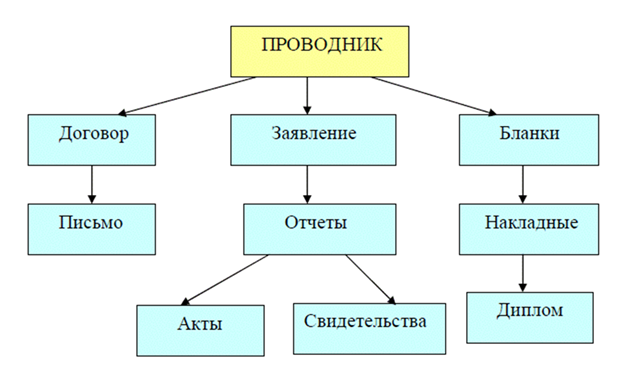 Рис. 1. Структура каталогов
Контрольные вопросы:Что такое файловая структура компьютера? Для чего предназначен ПРОВОДНИК? Что отображается на левой панели ПРОВОДНИКА? Что отображается на правой панели ПРОВОДНИКА? Для чего предназначено Главное меню? Как открывается контекстное меню? В чем особенности ОС Windows? Что является средствами управления ОС Windows? Перечислите основные элементы управления ОС Windows? Для чего предназначена Корзина? Перечислите основные типы представления объектов. Перечислите методы сортировки объектов.  Критерии оценки:«2» – 2 задания;«3» – 3-4 задания;«4» – 5 заданий;«5» – 5 заданий и ответы на контрольные вопросы.Выполняемое действиеПрименяемая командаПосле загрузки ОС Windows указать, какие кнопки расположены на Панели задач.Перечислить, сколько и какие объекты (паки, документы, ярлыки, прикладные программы) расположены на рабочем столе.Выполняемое действиеПрименяемая командаОткрыть Контекстное меню. Указать команду.Перечислить пункты Контекстного меню, не выделяя объекты.Перечислить пункты Контекстного меню, выделив какой-либо из объектов. Указать, какой объект выделили.Выполняемое действиеКомандаСоздать на рабочем столе папку с именем – номер группы.В созданной папке создать папку с именем – своя фамилия.В папке с именем – своя фамилия создать текстовый документ. Сохранить его под любым именем.Создать на рабочем столе еще одну папку с именем БИК.Скопировать папку – своя фамилия в папку БИК.Переименовать папку – своя фамилия и дать название – свое имя.Создать в папке БИК ярлык на приложение Word.Удалить с рабочего стола папку – номер группы.Удалить с рабочего стола папку БИК.Открыть папку Мои документы.Упорядочить объекты папки Мои документы по дате.Представить объекты папки Мои документы в виде таблицы.